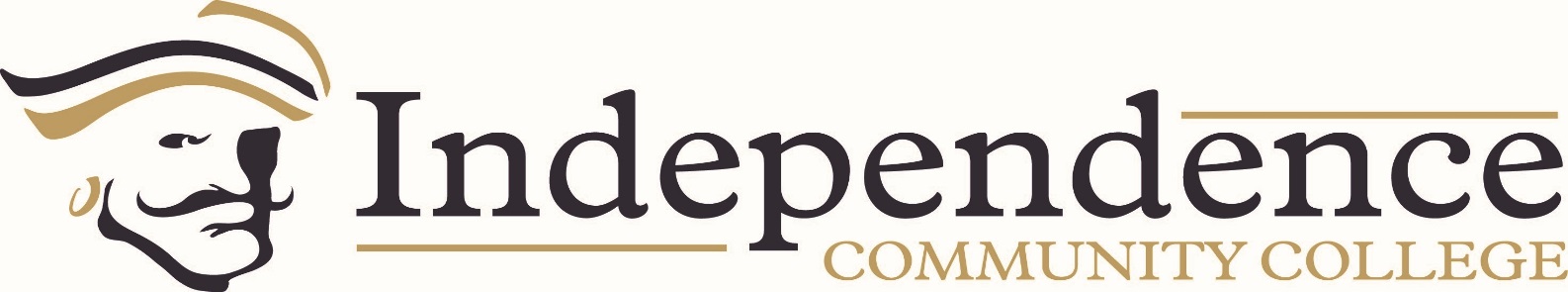 1.0 Program Data and Resource Repository 1.1 Program SummaryNarrative:The early childhood associate of applied science is a vocational program that prepares students for such careers as early childhood center administrators, preschool lead or assistant teachers, after school program coordinators, family home child care providers, and professional nannies.1.2 Quantitative and Qualitative Data Narrative:Number of Faculty:  full time: 0 (zero)  part time: 6 (Casteel, Dunn, Harmon, Abernathy, Jones, Barrera) Enrollment & Student credit hours by Faculty type: Full time: 0 total credit hours taught, with 0 total students enrolled Part time: 33 credit hours taught, 33 total students enrolled Average Class size: 0 students in Face-to-Face classes 3 students in online classes 3 students across all courses Completion rates: 0% face-to-face 84.8% online 84.8% all courses Pass (‘D’ or better) rates: 0% face-to-face 92.9% online 92.9% all courses Pass (‘C’ or better) rates: 0% face-to-face 92.9% online 92.9% all courses Number of Majors: 0 (0 returned in Fall 2019) Degrees Awarded: 02.0 Student Success  2.1 Define Student Success Narrative:This program is a non-entity with zero current majors and no content expert within the faculty. Success could be defined as students successfully completing courses, but there were only three students in the previous academic year. However, they passed, so there’s that. 2.2 Achieve/Promote Student Success Narrative:This program is a non-entity on campus at this point. There is no content expert currently within the faculty body, no major recruiting efforts, no visibility of major students, and no representation at the division level. It is unclear how this program in its current state is promoting student success other than providing the opportunity to take some courses in an online modality.3.0 Assessment of Student Learning Outcomes 3.1 Reflection on assessmentNarrative:The author of this review is unaware of any systematic or consistent gathering of assessment data. There is no data in the Shared Folder in OneDrive (Files>Assessment Committee>Faculty Assessment Folder>ECE) for any of the years covered in this Program Review.3.2 Significant Assessment FindingsNarrative:It is not possible to draw any conclusions for data that was never collected. We have made great strides as a college to foster a pro-assessment culture, but without a content expert acting as a collection point for this, these changes did not materialize in this program.3.3 Ongoing Assessment PlansNarrative:Nothing has been formally set to date to address this shortfall. It will be my recommendation as the pertinent Division Chair that a person either be identified as the Program Lead or a part time Program Lead be hired for this program along with the Elementary Education Associate of Science in order to ensure that data is collected from all courses offered by adjuncts teaching in this discipline.4.0 External Constituency and Significant Trends4.1: Program Advisory Committee: Narrative:Pam Busch, FACS Instructor, Neodesha High School, signed 9/16/2018Layne Webster, 1st Grade Teacher, Eisenhower Elementary/USD446, signed 9/10/2018Marla Sterling, Family and Consumer Sciences Teacher (FACS), Cherryvale Middle/High School, signed 9/7/2018Melissa Johnson, Youth Program Director, Southeast KANSASWORKS, signed 9/18/2018Mandy Smith, Program Director, Kids CREW/USD446, signed 9/17/2018Tricia Couch, FACS Teacher, Fredonia Jr Sr High School, signed 9/10/2018Tamisha Sewell, Director/Owner, The Treehouse of Early Learning, signed 9/28/2018Stacy Near, Title One Reading Teacher, Eisenhower Elementary/USD446, signed 9/27/2018It is unclear from the found documents (hardcopy only in a slim blue binder given to me by Taylor Crawshaw just before her maternity leave, who said that she had received it from Jaicey Gillum, who had received it from Rebekah Pietz before her departure) the length of service for any of the aforementioned committee members or if indeed the committee ever met as there are no minutes contained in the record. I did not reach out to the members for comment.4.2: Specialized Accreditation: Narrative:None, to the best of my knowledge.4.3:  Other: Narrative:None.5.0 Curriculum Reflection  5.1 Reflection on Current CurriculumNarrative:This is neither my field nor my forte. I am not a content expert in Early Childhood Education and would not presume to know what appropriate revisions would entail. I would, however, recommend in the strongest terms possible that we hire someone for whom this is their wheelhouse as teamed up with Elementary Education.5.2 Degree and Certificate Offerings or SupportNarrative:The program listed in the catalog is an Associate of Applied Science in Early Childhood Education. The courses contained therein overlap significantly with Elementary Education. 6.0 Faculty Success6.1 Program AccomplishmentsNarrative:There are no accomplishments to note in this section currently, so there is infinite potential should this program be kept and reinvigorated.6.2 Faculty AccomplishmentsNarrative:Without a content expert at the helm, the is no faculty who might have accomplishments. Adjunct instructors have done an admirable job with a complete lack of oversight and support, so well done there.6.3 Innovative Research, Teaching and Community ServiceNarrative:There are no faculty for this program.7.0 Program Planning & Development for Student Success 7.1 Narrative Reflection on Qualitative and Quantitative Data and TrendsNarrative:A complete lack of data renders it impossible to draw any conclusions or provide a thoughtful reflection on trends.7.2 Academic Program Vitality Reflection, Goals and Action PlansNarrative:There is absolutely a market for this program, and situated as we are with significant school districts with our service area who are adding formal preschool programs, this program should be flourishing. Years of neglect following on years of bad mismanagement by the former responsible instructor have whittled the program down to the skeletal shell that you see represented in this review. There will always be a need for preschool teachers and daycare providers so long as there are children in our schools and communities. While it is true that school districts are contracting and overall population is declining in our region, this program could still be an avenue to growth for the college by providing training for paraeducators, classroom aides, and care providers. Even with the move in society to belittle teaching as a field, there are those students who still dream of teaching and helping future students as their beloved teachers helped them, and ICC should position itself to be their launching pad.7.3 Academic Program Goals and Action PlansNarrative:Please, decide to hire at least a part-time Program Lead for Education (both ECE and EDU). Task them with revising the current curriculum tracks for perhaps both the AS in Elementary Education and the Associate of Applied Science in Early Childhood Development. Make recruitment of students part of their remit, along with the data collection management of assessment from their current adjunct instructors. If a person with appropriate credentials could not be found locally, it would be possible for this to be a remote position, provided the successful candidate be able to come to campus for in-service meetings and conferences with the Chief Academic Officer and Division Chair as deemed necessary. This position would not fall within the bounds of the negotiated agreement as the person would not necessarily be teaching the classes themselves, though perhaps they would offer some of them in an adjunct capacity. I would recommend that they join the assessment committee to accelerate their learning process, but these meetings could also be attended remotely.7.4 Mission and Strategic Plan AlignmentNarrative:This program as it currently exists aligns with nothing, because it is a non-entity within our organization. However, it could align with both our community support initiative and our emphasis on academic excellence if it had the right person steering the ship. 8.0 Fiscal Resource Requests/Adjustments  8.1 Budget Requests/AdjustmentsNarrative:I was not provided with any budgetary data for this report. I believe that adjunct instructors were paid the standard $550/credit hour for the courses that ran. If it was the will of the Board of Trustees to target this as an area of potential growth, I believe a Program Lead could be hired on a part-time basis for significantly less than $30,000/year, especially if the position were remote. This would be a new allocation for an old program, thus adhering to the prohibition on new programs. I do not know of any new IT or infrastructure changes that would benefit this program, but that could be part of the on-boarding of a Program Lead, who could then present to the Chief Academic Officer, the Chief Financial Officer, the Executive Vice President, and the Board of Trustees on what would be needed to fully relaunch these academic programs.9.0 Program Planning and Development Participation 9.1 Faculty and StaffNarrative:I, Heather Mydosh, wrote this Program Review after significant initial confusion as to whom this task should be assigned. I was not aware that the EDU and ECE programs were included in the Arts and Humanities Division as I was only ever presented with a list of current faculty teaching as opposed to current programs. Once it became clear that ECE is within the Arts and Humanities Division, I began an exhaustive search for previous semester’s records, previous reviews, assessment data, and anything else that might exist on OneDrive to aid me in this process. Head of Institution Research Anita Chappuie provided specific data, as noted in the first sections, and for which I am profoundly thankful. Registrar Taylor Crawshaw also offered her support and the mythical slim blue binder, but given the remote nature of our workplace currently, I was unable to better leverage her skills.9.2 VPAA and/or Administrative Designee ResponseNarrative:10.0 AppendicesNone.